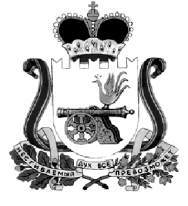 СОВЕТ ДЕПУТАТОВТАЛАШКИНСКОГО СЕЛЬСКОГО ПОСЕЛЕНИЯСМОЛЕНСКОГО РАЙОНА СМОЛЕНСКОЙ ОБЛАСТИРЕШЕНИЕ«30  »   ноября   2020 года	                                                                                № 48О принятии прогноза социально- экономического развития Талашкинского сельского поселения Смоленского района Смоленской области на 2021-2023 годыРассмотрев основные показатели прогноза социально-экономического развития Талашкинского сельского поселения Смоленского района Смоленской области на 2021-2023 годы, руководствуясь ФЗ №131 от 06.10.2003года  « Об общих принципах организации местного самоуправления в Российской Федерации», статьей 173 Бюджетного кодекса Российской Федерации, Уставом Талашкинского сельского поселения Смоленского района Смоленской области,РЕШИЛ:1. Утвердить основные показатели прогноза социально-экономического развития Талашкинского сельского поселения  Смоленского района Смоленской области на 2021-2023 годы согласно приложению.2. Настоящее решение вступает в силу с момента его обнародования.Глава муниципального образованияТалашкинского сельского поселенияСмоленского района Смоленской области _______________ И.Ю.БабиковаПриложение №1 к решению Совета депутатов Талашкинского сельского поселения  Смоленского района Смоленской области № 48    от  30.11.2020г. «О принятии прогноза социально-экономического развития Талашкинского сельского поселения Смоленского района Смоленской области на 2021-2023 годы»ПоказателиЕдиница измерения2020г. оценкаПрогнозПрогнозПрогнозПрогнозПрогнозПрогнозПрогнозПоказателиЕдиница измерения2020г. оценка2021 г.2022 г.2022 г.2022 г.2023 г.2023 г.2023 г.1. Демография и занятость населенияЧисленность  населения (среднегодовая)человек25242612270427042704280028002800Фонд начисленной заработной платы по организациям, не относящимся к субъектам малого предпринимательствамлн. руб. 121,32131,64140,46140,46140,46150,57150,57150,572. Материальное производствоОбъем  отгруженных товаров собственного производства, выполненных работ и услуг:-Раздел B: Добыча полезных ископаемыхтыс. руб. в ценах соотв. лет.  -Раздел C: Обрабатывающие производстватыс. руб. в ценах соот. лет1200014220188901889018890246202462024620 -Раздел Е: Водоснабжение; водоотведение, организация сбора и утилизации отходов, деятельность по ликвидации загрязненийтыс. руб. в ценах соот. лет.69257404775877587758822582258225 Продукция с/х-ва в хозяйствах всех категориймлн.руб.в ценах соот. лет.203,8217,5232,3232,3232,32502502503. Потребительский рынокОборот розничной торговли  по организациям, не относящимся к субъектам малого предпринимательствамлн. руб. в ценах соответствующих лет33,936,739,239,239,241,941,941,9Объем платных услуг населению по организациям, не относящимся к субъектам малого предпринимательствамлн. руб. в ценах соответствующих лет13,915,316,416,416,417,617,617,6